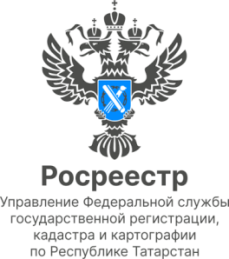 31.08.2022НовостьРосреестр Татарстана поставил на кадастровый учет и зарегистрировал  новую школу в Альметьевске  Новое современное образовательное учреждение расположено в микрорайоне «Алсу» по улице  Рината Галеева, 20. Средняя общеобразовательная школа, рассчитанная на 1224 учащихся, построена в рамках полилингвального образовательного комплекса "Адымнар-путь к знаниям и согласию".Образовательное учреждение представляет собой четырехэтажное здание, включающее один подземный этаж. Общая площадь здания составляет – около 25 тыс кв.м.  В ней  созданы все условия для комфортного и всестороннего обучения детей. Школа оснащена двумя спортивными залами площадью 533 кв.м. и  283 кв.м.; просторными актовым и обеденным залами; двумя чашами бассейнов (малая чаша – для не умеющих плавать).  Также в школе имеются медицинские помещении (кабинет врача, процедурный кабинет, прививочный, комната для приготовления дезинфицирующих растворов, стоматологический кабинет), туалет, приспособленный для пользования инвалидами.  Кроме того, в школе есть две игровые комнаты для групп продлённого дня и спальное помещение для первоклассников. «Сегодня Росреестр Татарстан зарегистрировал права на новую школу в Альметьевске. Задача нашего ведомства – ставить социально значимые объекты на кадастровый учёт и регистрировать на них права в сжатые сроки. Мы справились за двое суток. Это ещё один шаг к доступному образованию для ребят и ликвидации перегруженности школ в крупных районах республики. В настоящее время в Татарстане с помощью национальных проектов созданы все условия, чтобы наши дети получали качественные знания», - отметила заместитель руководителя Управления Росреестра по Республике Татарстан Лилия Бурганова.Как сообщил глава Альметьевского района Тимур Нагуманов, уже завтра, 1 сентября, новая школа, строительство которой началось всего год назад,  распахнет свои двери. Контакты для СМИПресс-служба Росреестра Татарстана 255-25-80 – Галиуллина Галинаhttps://rosreestr.tatarstan.ruhttps://vk.com/rosreestr16https://t.me/rosreestr_tatarstan